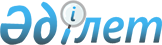 О переименовании некоторых улиц села Кызылжар Кызылжарского сельского округа Кобдинского районаРешение акима Кызылжарского сельского округа Кобдинского района Актюбинской области от 22 октября 2022 года № 11. Зарегистрировано в Министерстве юстиции Республики Казахстан 28 октября 2022 года № 30346
      В соответствии со статьей 35 Закона Республики Казахстан "О местном государственном управлении и самоуправлении в Республике Казахстан", подпунктом 4) статьи 14 Закона Республики Казахстан "Об административно – территориальном устройстве Республики Казахстан", с учетом мнения населения села Кызылжар Кызылжарского сельского округа и на основании заключения областной ономастической комиссии при акимате Актюбинской области от 26 марта 2021 года № 1, РЕШИЛ:
      1. Переименовать следующие улицы села Кызылжар Кызылжарского сельского округа:
      улицу Астана на улицу Мұстафа Өзтүрік;
      улицу Ә. Молдағұлова на улицу Әлкей Марғұлан.
      2. Государственному учреждению "Аппарат акима Кызылжарского сельского округа Кобдинского района Актюбинского области" в установленном законодательством порядке обеспечить:
      1) государственную регистрацию настоящего решения в Министерстве юстиции Республики Казахстан;
      2) размещение настоящего решения на интернет-ресурсе акимата Кобдинского района после его официального опубликования.
      3. Контроль за исполнением настоящего решения оставляю за собой.
      4. Настоящее решение вводится в действие по истечении десяти календарных дней после дня его первого официального опубликования.
					© 2012. РГП на ПХВ «Институт законодательства и правовой информации Республики Казахстан» Министерства юстиции Республики Казахстан
				
      Аким Кызылжарского сельского округа 

Ж. Сати
